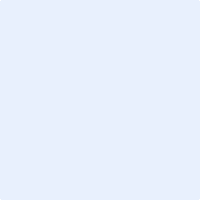 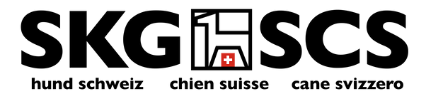 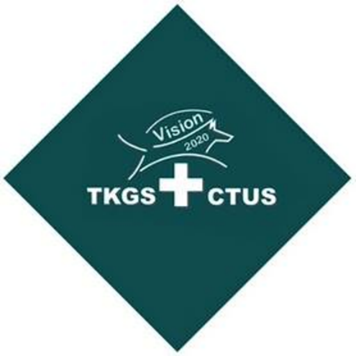 Anmeldung zur EinsteigerprüfungHundeführer Name 				Vorname 			Adresse 			Telefonnummer 		e-Mail 			Hund Name des Hundes	 	Rasse 			Geburtsdatum 		Chipnummer 		einsenden an:				Die «Vision 2020», eine Arbeitsgruppe der TKGS,  hat die Einsteigerprüfung (EP) konzipiert mit dem Ziel, den Hundesport zu fördern